LEXINGTON DOLPHINS SPONSORSHIP PACKAGES 2022-2023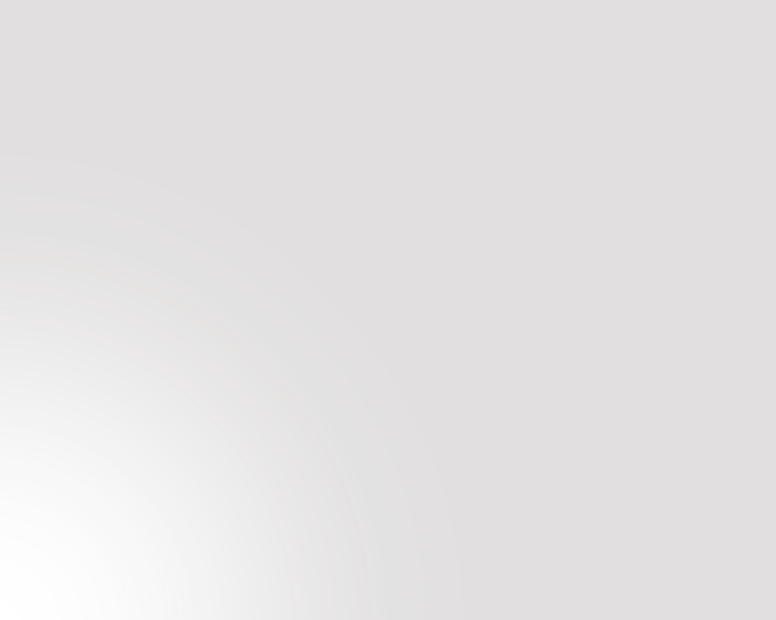 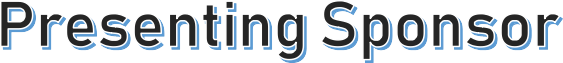 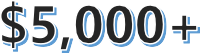 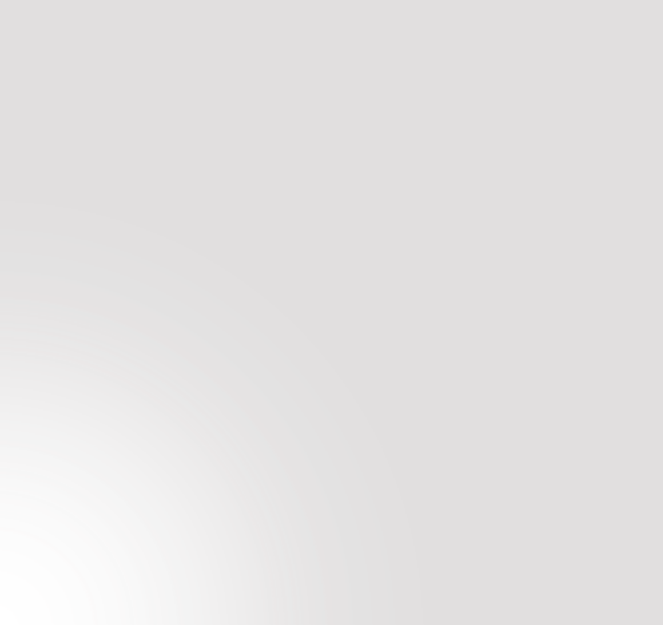 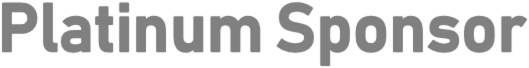 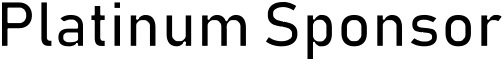 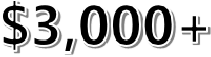 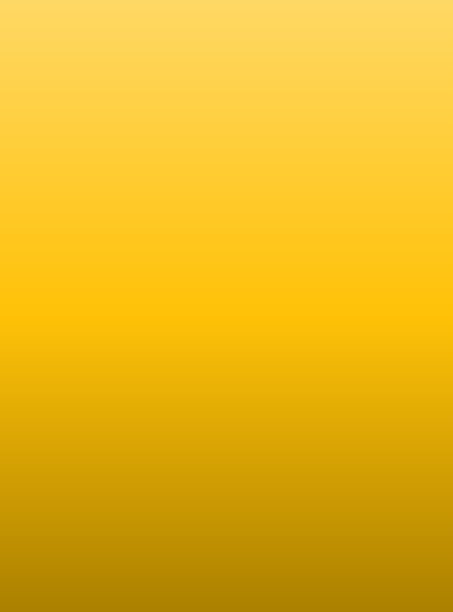 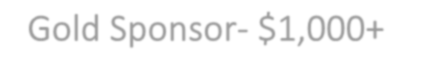 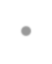 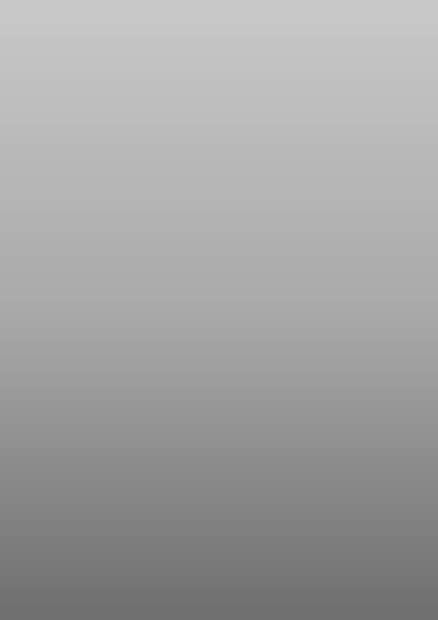 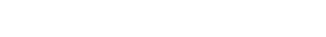 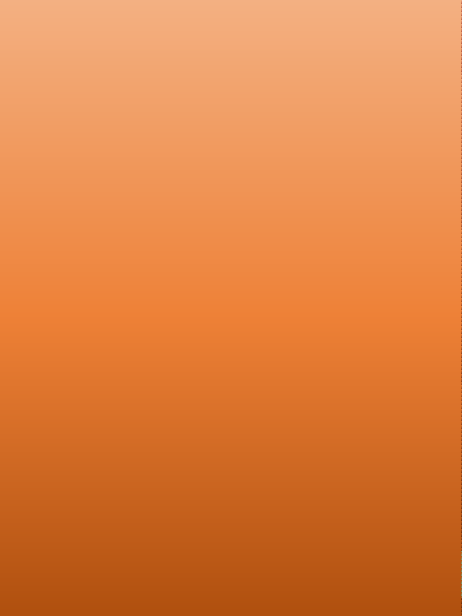 Sponsorship Information due by September 25th to guarantee inclusion in Team T-Shirt